Сумська міська радаВиконавчий комітетРІШЕННЯвід    20.03.2018                № 178У зв’язку із неможливістю здійснення руху тролейбусів на маршрутах №3 «Аеропорт – Залізничний вокзал» та №4 «Аеропорт – Залізничний вокзал» з причини аварійної ситуації,  що виникла  на ділянці вул. Героїв Сумщини – пр. Шевченка 14.03.2018 року внаслідок пошкодження кабелю 0,6 кВт, з метою забезпечення належного транспортного обслуговування та безперебійного перевезення пасажирів у м. Суми, уникнення напруги серед населення, враховуючи лист директора КП СМР «Електроавтотранс» від 14.03.2018 № 220, керуючись підпунктом 1 пункту «а» статті 30 та частиною першою статті 52 Закону України «Про місцеве самоврядування в Україні», виконавчий комітет Сумської міської радиВИРІШИВ:1. Увести в дію тимчасові автобусні маршрути загального користування № 3А «Аеропорт – Залізничний вокзал» та № 4А «Аеропорт – Залізничний вокзал» відповідно до додатку до цього рішення.2. КП СМР  «Електроавтотранс» (Однорог В.Л.) погодити з Управлінням патрульної поліції в м. Суми схеми руху вказаних автобусних маршрутів. 3. На період роботи тимчасових автобусних маршрутів встановити на них тарифи на послуги з перевезення пасажирів на автобусних маршрутах загального користування відповідно до рішення виконавчого комітету Сумської міської ради 16.01.2018 від  №  37 «Про встановлення тарифів на послуги міського електричного транспорту та  послуги з перевезення пасажирів на автобусних маршрутах загального користування, що надаються КП СМР «Електроавтотранс». 4. Дане рішення набирає чинності з 15 березня 2018 року та діє до дати відновлення руху тролейбусів на маршрутах №3 «Аеропорт – Залізничний вокзал» та №4 «Аеропорт – Залізничний вокзал».5. Відділу протокольної роботи та контролю (Моша Л.В.) оприлюднити дане рішення згідно із чинним законодавством на офіційному сайті Сумської міської ради у мережі Інтернет.6. Контроль за виконанням цього рішення покласти на заступника міського голови з питань діяльності виконавчих органів ради Журбу О.І.В.о. міського голови з виконавчої роботи							   В.В. ВойтенкоЯковенко С.В. 700-667Розіслати: Журбі О.І., Моші Л.В., Яковенку С.В., Однорогу В.Л.Додаток до рішення виконавчого комітету від  20.03.2018                №   178Тимчасові автобусні маршрути загального користуванняНачальник відділу транспорту, зв’язкута телекомунікаційних послуг Сумської міської ради					             	   С.В. Яковенко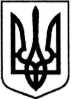 .Про введення в дію тимчасових автобусних маршрутів загального користування № маршрутуМаршрут рухуМаршрут рухуМаксимальна кількість одиниць3А3ААеропорт- вул. Герасима Кондратьєва- вул. Петропавлівська- пл. Покровська- вул. Героїв Сумщини- вул. Троїцька- вул. Привокзальна- пл. ПривокзальнаЗ.Вокзал(в зворотньому напрямку через пр-т Шевченка на вул. Героїв Сумщини)14А4ААеропорт- вул. Герасима Кондратьєва- вул. Петропавлівська- пл. Покровська- вул. Героїв Сумщини- пр-т Шевченка- пл. Привокзальна- вул. ПрикокзальнаЗ.Вокзал(в зворотньому напрямку через вул. Троїцька на вул. Героїв Сумщини)1